
AUFGABENSTELLUNGVorkenntnisse:Die SchülerInnen haben bereits die Modelle Asiatischer und Europäischer Städte kennen gelernt und können Merkmale nennen.Stundenplanung:Einstieg:Mttels einer Powerpoint- Präsentation werden die SchülerInnen über die Stadtmodelle Amerikanischer und Afrikanischer Städte informiert. Übergang SlumDen Schülern und Schülerinnen wird ein  Video gezeigt, in dem es um den Kibera- Slum in Kenia geht. Dabei sollen sie sich notieren, was michael erzählt und was sie auf dem Video sehen. Dabei sollte es sich natürlich um Merkamale eines Slum´s handeln. Anschließend wird darüber gesprochen und Diskutiert.Arbeiten mit Google EarthDie SchülerInnen sollen den Kibera-Slum suchen und wichtige Stellen markieren (Gewässer, Grünflächen,…). Dabei soll ihnen auch eine Internet-Recherche helfen.
Beispiellösung 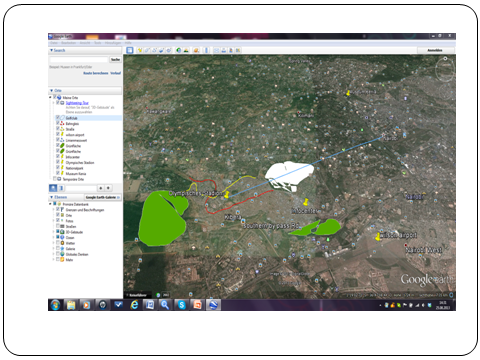 Tite:Amerikanische undAfrikanische StadtErstellt vonWagner Sigrid, sigrid.wagner@stud.sbg.ac.at, Mitterfeldweg 10,4912 Neuhofen im InnkreisFachbezugGeographie und WirtschaftskundeSchulstufe8.Klasse (12.Schulstufe)Wissensdimensioneno	Konzeptwissen:Die S/S kennen verschiedene Städtemodelle und können die Charakteristika nennen.Die S/S wissen, was ein Slum ist.o	Methodenwissen:Die S/S können mithilfe von Google Earth Länder/Städte suchen.Die S/S sind in der Lage in Google Earth eine eigene Karte zu erstellen.Die S/S beherrschen das Abspeichern der erstellten Karte.o	Metakognitives Wissen:Die S/S lernen, dass es neben den typischen Städtevierteln auch besondere Teile gibt. Dabei stellen sie fest, wie groß die Armut und das Leid dort sind.Handlungsdimension (Anforderungsbereiche)o	AFB I: Wissen und Verstehen (Reproduktion)Die S/S kennen die unterschiedlichen Merkmale von amerikanischen und afrikanischen Städten sowie von Slums.Die S/S können Abbildungen über diese Städte beschreiben.Die S/S können wichtige Informationen aus dem Video über den Kibera Slum zusammenfassen und wiedergeben.o	AFB II: Anwenden und Gestalten (Transferleistung)Die S/S können verschiedene Länder und Stadtteile in Afrika mithilfe von Google Earth vergleichen.Die S/S können ihre Ergebnisse mit der zur Hilfe gestellten Karte vergleichen.o	AFB III: Reflektieren und Bewerten (Reflexion)Die S/S können ihre eigene Karte auf Google Earth erstellen und somit auf die Charakteristika von Slums hinweisen.Relevante(r) Deskriptor(en) / Operator/en) des Kompetenzmodells digitaler Kompetenzen der 4. Klasse (8. Schulstufe)Nr. KapitelNr. SubkapitelGestaltung und NutzungIch kann ein Computersystem starten und beenden. Ich kann mich an einem Computersystem ordnungsgemäß an- und abmelden. Ich kann Dateien gezielt speichern und auffinden, nach diesen suchen und diese öffnen (lokal, im lokalen Netzwerk, im Web)Suche, Auswahl und Organisation von InformationIch kann Informationen und Medien im Internet unter Verwendung unterschiedlicher Dienste und Angebote durch die Wahl geeigneter Suchbegriffe gezielt recherchieren.Zeitbedarf1 UE (Unterrichtseinheiten)Material- und MedienbedarfLaptop, Google Earth, BeamerAnmerkungenSollte nicht jeder an einem Laptop arbeiten können, so ist dies auch in Form einer Partnerarbeit möglich. Erfolgt diese Unterrichtseinheit in einem Computerraum, so sollten Hefte und Schriebsachen dorthin mitgenommen werden.Titel: Amerikanische undAfrikanische StadtTitel: Amerikanische undAfrikanische Stadt